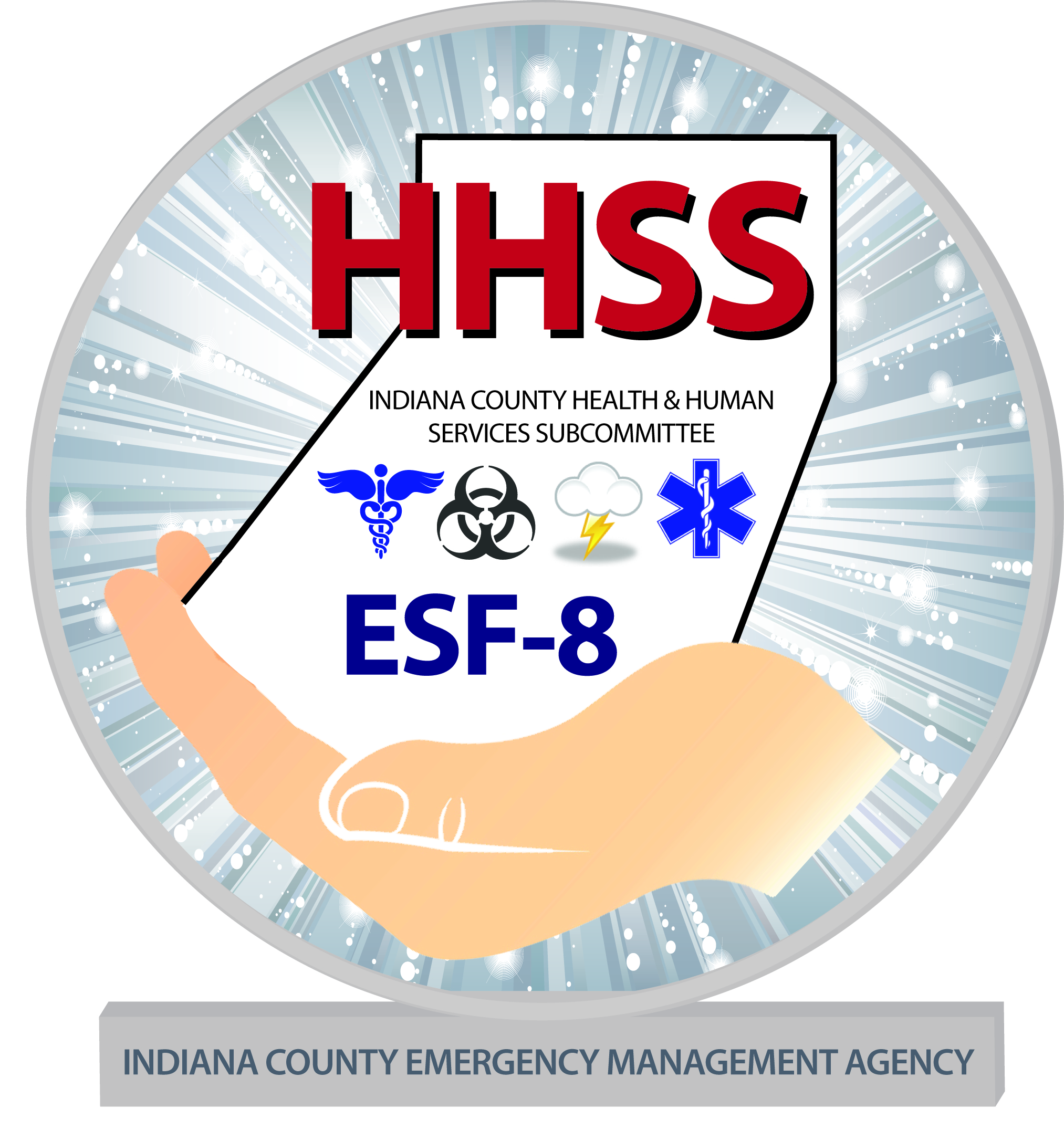                        HEALTH & HUMAN SERVICES SUBCOMMITTEE				                                      Address: 300 Indian Springs Rd. Suite 203, Indiana, PA  15701                                      Phone:  724.463.8200 X8     Fax:  724.465.3159                                           Email: IndianacountyHHSS32@gmail.com		Your Disaster Supply Kit Should Include: AM/FM radio & batteries Flashlight & batteries Water – one gallon per person per day Food – ready to eat or requiring minimal water Manual can opener and other cooking supplies and feeding supplies First Aid kit & instructions (take a first aid class) Personal Prescriptions A copy of important documents and phone numbers Warm clothes and rain gear for each family member Disposable camera (for insurance purposes) Unscented liquid household bleach and an eyedropper for water purification Personal hygiene items including toilet paper, feminine supplies, hand sanitizer and soap Plastic sheeting, duct tape and utility knife Tools such as a crowbar, hammer & nails, staple gun, adjustable wrench, bungee cords and heavy work gloves Blanket or sleeping bag Large heavy-duty plastic bags and a plastic bucket for waste and sanitation Any special-needs items for children, seniors or people with disabilities Whistle Don’t forget water and supplies for your pets Keep cash on hand (around $200) Know how to turn off your utilities                                                                            INDIANA COUNTY DISASTER PLANNING COMMITTEE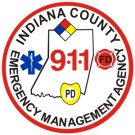 